			Периодическое  печатное издание нормативных правовых актов Усть-Ярульского сельсовета, утвержденное решением сессии депутатов Усть-Ярульского  сельского Совета   Ирбейского района от  20.12.2005 г. за № 25Газета распространяется бесплатно.20.04.2020 № 7 (2020) 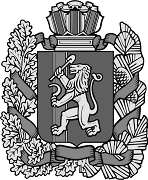 ПОСТАНОВЛЕНИЕ06.04.2020г                                   с.Усть-Яруль                                  №09 -пг О запрещении сельскохозяйственных отжиговРуководствуясь Федеральным  законом от 21.12.1994г 8 № 69-ФЗ «О пожарной безопасности в Российской Федерации»1. Запретить населению Усть-Ярульского сельсовета бесконтрольные отжиги прошлогодней травы на полях и лесу.2. Запретить самовольное выжигание личных покосов, брошенных полей.3. Запретить сжигание мусора в черте населённых пунктов.4. Провести опашку территорий объектов и населенных пунктов, прилегающих к лесным массивам.5. Контроль за исполнением данного постановления оставляю за собой.6. Постановление вступает в силу со дня, следующего за днем  опубликования в печатном издании « Усть-Ярульский вестник»                     Глава сельсовета_____________________ М.Д. ДезиндорфОБ УСТАНОВЛЕНИИ НА ТЕРРИТОРИИ УСТЬ-ЯРУЛЬСКОГО СЕЛЬСОВЕТА ОСОБОГО ПРОТИВОПОЖАРНОГО РЕЖИМАВ соответствии со статьей 30 Федерального Закона от 21.12.1994 № 69-ФЗ "О пожарной безопасности", Федеральным Законом от 06.10.2003 № 131-ФЗ "Об общих принципах организации местного самоуправления в Российской Федерации", в связи с повышением пожарной опасности в результате наступления неблагоприятных климатических условий (сухая, ветреная погода), необходимостью стабилизации обстановки с пожарами Администрация Усть-Ярульского сельсовета постановляет:1. Установить на территории Администрации Усть-Ярульского сельсовета  особый противопожарный режим с 14 апреля 2020 года.2. Рекомендовать населению Администрации Усть-Ярульского сельсовета воздержаться от посещения лесов.3. Организовать в администрации в указанный период круглосуточное дежурство;4. Организовать проведение разъяснительной работы среди населения;5. Организовать работу по выявлению нарушений требований пожарной безопасности;6. Организовать работу по устройству минерализованных полос в лесах;7. Усилить охрану зданий и территорий с целью недопущения возгораний;8. Организовать патрулирование наиболее пожароопасных объектов и территорий.9. Контроль за выполнением настоящего постановления оставляю за собой.10. Постановление вступает в силу со дня его официального опубликования в газете «Усть-Ярульский вестник»Глава Усть-Ярульского сельсовета        		           М.Д. ДезиндорфОб утверждении перечня должностей муниципальной службы администрации Усть-Ярульского сельсовета, при замещении которых муниципальные служащие обязаны представлять сведения о своих доходах, об имуществе                               и обязательствах имущественного характера, а также сведения о доходах,                 об имуществе и обязательствах имущественного характера своих супруги (супруга) и несовершеннолетних детейВ соответствии с Федеральным законом от 25.12.2008 № 273-ФЗ                  «О противодействии коррупции», Федеральным законом от 03.12.2012                № 230-ФЗ «О контроле за соответствием расходов лиц, замещающих государственные должности, и иных лиц их доходам», Федеральным законом  от 02.03.2007 № 25-ФЗ «О муниципальной службе в Российской Федерации», Законом Красноярского края от 07.07.2009 № 8-3542 «О представлении гражданами, претендующими на замещение должностей муниципальной службы, замещающими должности муниципальной службы, сведений                        о доходах, об имуществе и обязательствах имущественного характера, а также о представлении лицами, замещающими должности муниципальной службы, сведений о расходах», руководствуясь статьями 38, 42 Устава Усть-Ярульского сельсовета, ПОСТАНОВЛЯЮ: 1.Утвердить перечень должностей муниципальной службы администрации Усть-Ярульского сельсовета, при замещении которых муниципальные служащие обязаны представлять сведения о своих доходах, об имуществе и обязательствах имущественного характера, а также сведения о доходах, об имуществе и обязательствах имущественного характера своих супруги (супруга) и несовершеннолетних детей согласно приложению.2. Постановление применяется к правоотношениям по предоставлению муниципальными служащими администрации Усть-Ярульского сельсовета сведений о доходах, расходах, имуществе и обязательствах имущественного характера за отчетные периоды начиная с 2019 года. 3. Заместителю главы администрации Усть-Ярульского сельсовета   ( О.С. Кондренко) ознакомить с настоящим постановлением под роспись муниципальных служащих.      4. Контроль за исполнением данного постановления оставляю за собой.      5. Постановление вступает в силу со дня, следующего за днем  опубликования в печатном издании « Усть-Ярульский вестник»       Глава сельсовета                                                          М.Д. Дезиндорф                    Приложениек постановлению администрацииУсть-Ярульского сельсоветаот 16.04.2020г. № 11-пгПереченьдолжностей муниципальной службы администрации Усть-Ярульского сельсовета, при замещении которых муниципальные служащие обязаны представлять сведения о своих доходах, об имуществе и обязательствах имущественного характера, а также сведения о доходах, об имуществе и обязательствах имущественного характера своих супруги (супруга) и несовершеннолетних детейАДМИНИСТРАЦИЯ УСТЬ-ЯРУЛЬСКОГО СЕЛЬСОВЕТАИРБЕЙСКОГО РАЙОНА КРАСНОЯРСКОГО КРАЯ	ПОСТАНОВЛЕНИЕ  16.04.2020 г.                                                                                   №  12-пгс. Усть-ЯрульОб утверждении административного регламента предоставления муниципальнойуслуги «Признание граждан малоимущими в целях постановки на учет в качестве нуждающихся в жилых помещениях, предоставляемых по договорам социального найма»В соответствии с Федеральным законом от 27.07.2010 № 210-ФЗ «Об организации предоставления государственных и муниципальных услуг», обеспечения открытости и общедоступности информации о предоставлении муниципальных услуг, руководствуясь  Уставом Усть-Ярульского сельсовета Ирбейского района,ПОСТАНОВЛЯЮ:1. Утвердить административный регламент предоставления муниципальной услуги «Признание граждан малоимущими в целях постановки на учет в качестве нуждающихся в жилых помещениях, предоставляемых по договорам социального найма», согласно приложению.2.Контроль за исполнением настоящего постановления оставляю за собой.3.Постановление вступает в силу после  опубликования в периодическом печатном издании «Усть-Ярульский вестник»Глава сельсовета                                                 		            М.Д. Дезиндорф							                  Приложениек постановлениюадминистрации Усть-Ярульского  сельсоветаот  №  -ПАДМИНИСТРАТИВНЫЙ РЕГЛАМЕНТпредоставления муниципальной услуги«Признание граждан малоимущими в целях постановки на учет в качестве нуждающихся в жилых помещениях, предоставляемых по договорам социального найма» Общие положения1.1 Настоящий административный регламент по предоставлению муниципальной услуги «Признание граждан малоимущими в целях постановки на учет в качестве нуждающихся в жилых помещениях, предоставляемых по договорам социального найма» (далее - административный регламент) устанавливает порядок, сроки и последовательность административных процедур при предоставлении муниципальной услуги в соответствии с законодательством Российской Федерации.1.2. Регламент размещается на Интернет-сайте администрации Усть-Ярульского  сельсовета http://yarul.bdu.su/, также на информационных стендах, расположенных в администрации  сельсовета по адресу: Красноярский край, Ирбейский район, c. Усть-Яруль, ул. Строительная,1В.II. Стандарт предоставления муниципальной услуги2.1. Наименование муниципальной услуги – «Признание граждан малоимущими в целях постановки на учет в качестве нуждающихся в жилых помещениях, предоставляемых по договорам социального найма» (далее – муниципальная услуга).2.2. Предоставление муниципальной услуги осуществляется администрацией Усть-Ярульского сельсовета (далее - администрация). Ответственным исполнителем муниципальной услуги является заместитель главы сельсовета.Место нахождения: Красноярский край, Ирбейский район, с.Усть-Яруль, ул. Строительная, 1В. Почтовый адрес: 663663,Красноярский край, Ирбейский район, с. Усть-Яруль, ул. Строительная, 1В.Приёмные дни: понедельник-пятницаГрафик работы: с 08.00 до 16.00 (обеденный перерыв с 12.00 до 13.00)Телефон/факс: 8-3917435297, адрес электронной почты  adm-yarul@mail.ru.Информацию по процедуре предоставления муниципальной услуги можно получить у заместителя главы сельсовета, ответственного за предоставление муниципальной услуги.2.3. Получателями муниципальной услуги являются граждане Российской Федерации, местом жительства которых является Усть-Ярульский сельсовет.От имени заявителя могут выступать физические лица, имеющие право в соответствии с законодательством Российской Федерации либо в силу наделения их заявителями в порядке, установленном законодательством Российской Федерации, полномочиями выступать от их имени (далее - заявители).2.4. Результатом предоставления муниципальной услуги является:1) признание граждан малоимущими в целях постановки на учет в качестве нуждающихся в жилых помещениях, предоставляемых по договорам социального найма;2) отказ в признании граждан малоимущими в целях постановки на учет в качестве нуждающихся в жилых помещениях, предоставляемых по договорам социального найма.2.5. Срок предоставления муниципальной услуги составляет не более чем тридцать рабочих дней со дня регистрации заявления в Книге регистрации заявлений граждан о признании их малоимущими.2.6. Правовыми основаниями для предоставления муниципальной услуги является:- Конституцией Российской Федерации;- Жилищным кодексом Российской Федерации;- Федеральным законом от 24.10.1997 № 134-ФЗ «О прожиточном минимуме в Российской Федерации»;- Федеральным законом от 06.10.2003 № 131-ФЗ «Об общих принципах организации местного самоуправления в Российской Федерации»;- Федеральным законом от 02.05.2006 № 59-ФЗ «О порядке рассмотрения обращений граждан Российской Федерации»- Федеральным законом от 27.07.2010 № 210-ФЗ «Об организации предоставления государственных и муниципальных услуг»- Законом Красноярского края от 20.06.2006 № 19-4833 «О порядке определения размера дохода и стоимости имущества в целях признания граждан малоимущими на территории края»;- Устав  Усть-Ярульского сельсовета Ирбейского района.2.7. Исчерпывающий перечень документов, необходимых для предоставления муниципальной услуги (далее - документы):- заявлением о признании малоимущими;- представляют паспорт (в случае его отсутствия - иной документ, удостоверяющий личность);- документы, подтверждающие состав семьи;- документы, подтверждающие доходы членов семьи; - документы, подтверждающие стоимость имущества, находящегося в собственности членов семьи (одиноко проживающего гражданина) и подлежащего налогообложению. В заявлении должно быть изложено согласие гражданина на проверку органом местного самоуправления представленных сведений.Одновременно с документами, указанными в настоящем пункте, Заявителем представляется письменное согласие на обработку его персональных данных в произвольной форме.Требовать от заявителей документы и сведения, не предусмотренные данным пунктом административного регламента, не допускается.2.8. Запрещено требовать от заявителя:представления документов и информации или осуществления действий, представление или осуществление которых не предусмотрено нормативными правовыми актами, регулирующими отношения, возникающие в связи с предоставлением муниципальной услуги;представления документов и информации, которые в соответствии с нормативными правовыми актами Российской Федерации, нормативными правовыми актами субъектов Российской Федерации и муниципальными правовыми актами находятся в распоряжении государственных органов, предоставляющих государственную услугу, иных государственных органов, органов местного самоуправления и (или) подведомственных государственным органам и органам местного самоуправления организаций, участвующих в предоставлении государственных или муниципальных услуг, за исключением документов, указанных в части 6 статьи 7 Федерального закона от 27.07.2010 № 210-ФЗ «Об организации предоставления государственных и муниципальных услуг».осуществления действий, в том числе согласований, необходимых для получения муниципальных услуг и связанных с обращением в иные государственные органы, органы местного самоуправления, организации, за исключением получения услуг, включенных в перечни, указанные в части 1 статьи 9 Федерального закона № 210-ФЗ, и получения документов и информации, предоставляемых в результате предоставления таких услуг.2.9. Исчерпывающий перечень оснований для отказа в приёме письменного заявления: текст документа написан неразборчиво, без указания фамилии, имени, отчества физического лица; в документах имеются подчистки, подписки, зачеркнутые слова и не оговоренные исправления.2.10. Исчерпывающий перечень оснований для приостановления предоставления муниципальной услуги или отказа в предоставлении муниципальной услуги:2.10.1. Основания для отказа в предоставлении муниципальной услуги:1) несоответствие обращения содержанию услуги;2) обращение содержит нецензурные или оскорбительные выражения;3) текст обращения не поддаётся прочтению.4) если сумма совокупного дохода семьи или дохода одиноко проживающего гражданина за расчетный период, равный одному календарному году, и стоимости имущества, находящегося в собственности членов семьи или одиноко проживающего гражданина и подлежащего налогообложению, превышает величину порогового дохода более чем на 5 процентов.5)представление гражданином неполных и (или) недостоверных сведений в документах, указанных в пункте 2.7 настоящего Административного регламента;6) представление гражданином документа (ов), не соответствующего требованиям законодательства и Регламенту;2.10.2. Предоставление Услуги может быть приостановлено на следующих основаниях:1) при поступлении от заявителя письменного заявления о приостановлении предоставления услуги;2) представление заявителем документов, содержащих устранимые ошибки или противоречивые сведения;3) представление заявителем неполного комплекта документов, предусмотренного пунктом 2.7 настоящего Регламента.На основании соответствующего заявления документы могут быть возвращены заявителю для устранения выявленных в них ошибок или противоречий.Принятое решение о приостановлении оказания Услуги оформляется письменно с указанием причин, послуживших основанием для приостановления предоставления Услуги, в срок не более 5 дней с момента принятия соответствующего решения и направляется заявителю заказным письмом с уведомлением о его вручении либо выдается лично заявителю, приглашенному по телефону, либо посредством направления уведомления по адресу электронной почты, указанному в Заявлении.Решение о приостановлении оказания Услуги должно содержать рекомендации о том, что нужно сделать, чтобы Услуга была предоставлена (представление необходимых документов, информации).В случае не устранения заявителем в течение 14 дней с даты направления или вручения заявителю письменного уведомления о приостановлении представления Услуги причин, послуживших основанием для приостановления предоставления Услуги, представленные заявителем или его уполномоченным представителем документы возвращаются заявителю с уведомлением об отказе в предоставлении Услуги2.11. Муниципальная услуга предоставляется бесплатно.2.12. Максимальный срок ожидания в очереди при запросе о предоставлении муниципальной услуги составляет не более 15 минут.2.13. Срок регистрации запроса заявителя о предоставлении муниципальной услуги составляет не более 15минут.2.14. Требования к помещениям, в которых предоставляется муниципальная услуга:помещения, в которых осуществляется приём граждан, обратившихся за получением муниципальной услуги, должны быть оснащены соответствующими указателями, информационными стендами с образцами заполнения заявления и перечнем документов, необходимых для предоставления услуги. Места для заполнения необходимых документов оборудуются стульями, столами и обеспечиваются бланками заявлений, письменными принадлежностями. На информационном стенде в администрации Степановского сельсовета размещается перечень документов, которые заявитель должен представить для исполнения муниципальной услуги.Рабочее место специалистов администрации сельсовета, участвующих в оказании муниципальной услуги, оснащается настенной вывеской или настольной табличкой с указанием фамилии, имени, отчества и должности, необходимой для исполнения муниципальной услуги офисной техникой.Помещения для предоставления муниципальной услуги по возможности размещаются в максимально удобных для обращения местах.В местах ожидания предоставления муниципальной услуги предусматривается оборудование доступных мест общественного пользования (туалетов).В местах предоставления муниципальной услуги на видном месте размещаются схемы размещения средств пожаротушения и путей эвакуации посетителей и работников органов, участвующих в оказании муниципальной услуги.Места предоставления муниципальной услуги оборудуются средствами пожаротушения и оповещения о возникновении чрезвычайной ситуации.Входы в помещения оборудуются пандусами, расширенными проходами, позволяющими обеспечить беспрепятственный доступ инвалидов, включая инвалидов, использующих кресла-коляски.При ином размещении помещений по высоте должна быть обеспечена возможность получения муниципальной услуги маломобильными группами населения.Места для ожидания и заполнения заявлений должны быть доступны для инвалидов.К месту предоставления муниципальной услуги обеспечивается доступ инвалидов в соответствии с законодательством Российской Федерации о социальной защите инвалидов (включая инвалидов, использующих кресла-коляски и собак-проводников):- возможность самостоятельного передвижения по территории, на которой расположено помещение для оказания муниципальной услуги, входа в места предоставления муниципальной услуги и выхода из них, посадки в транспортное средство и высадки из него, в том числе с использованием кресла-коляски;- сопровождение инвалидов, имеющих стойкие расстройства функции зрения и самостоятельного передвижения, и оказание им помощи в месте предоставления муниципальной услуги;- размещение оборудования и носителей информации, необходимых для обеспечения беспрепятственного доступа инвалидов к месту предоставления муниципальной услуги с учетом ограничений их жизнедеятельности;- допуск к месту предоставления муниципальной услуги собаки-проводника при наличии документа, подтверждающего ее специальное обучение и выдаваемого по форме и в порядке, которые определяются федеральным органом исполнительной власти, осуществляющим функции по выработке и реализации государственной политики и нормативно-правовому регулированию в сфере социальной защиты населения;- оказание специалистами помощи инвалидам в преодолении барьеров, мешающих получению ими муниципальной услуги наравне с другими лицами;- дублирование необходимой для инвалидов звуковой и зрительной информации, а также надписей, знаков и иной текстовой и графической информации знаками, выполненными рельефно-точечным шрифтом Брайля, допуск сурдопереводчика и тифлосурдопереводчика;- при наличии прилегающей к помещениям парковки оборудование на ней не менее 10 процентов мест (но не менее одного места) для стоянки специальных автотранспортных средств инвалидов.2.15. На информационном стенде в администрации размещаются следующие информационные материалы:- сведения о перечне предоставляемых муниципальных услуг;- перечень предоставляемых муниципальных услуг, образцы документов (справок).- адрес, номера телефонов и факса, график работы, адрес электронной почты администрации и отдела;- административный регламент;- адрес официального сайта администрации сельсовета в сети Интернет, содержащего информацию о предоставлении муниципальной услуги;- порядок получения информации заявителями по вопросам предоставления муниципальной услуги, в том числе о ходе предоставления муниципальной услуги;- перечень оснований для отказа в предоставлении муниципальной услуги;- порядок обжалования действий (бездействия) и решений, осуществляемых (принятых) в ходе предоставления муниципальной услуги;- необходимая оперативная информация о предоставлении муниципальной услуги.Текст материалов, размещаемых на стендах, должен быть напечатан удобным для чтения шрифтом, основные моменты и наиболее важные места выделены.2.16. Показателями доступности и качества муниципальной услуги являются:- соблюдение сроков предоставления муниципальной услуги, сроков выполнения отдельных административных процедур в рамках ее предоставления;2.17. Иные требования, в том числе учитывающие особенности предоставления муниципальных услуг в многофункциональных центрах и особенности предоставления муниципальных услуг в электронной форме. III. Состав, последовательность и сроки выполнения административных процедур, требования к порядку их выполнения, в том числе особенности выполнения административных процедур в электронной форме, а также особенности выполнения административных процедур в многофункциональных центрах3.1. Предоставление муниципальной услуги осуществляется:- письменно, в случае ответа на письменное обращение либо обращение, направленное через электронную почту.3.2. Получение консультаций по процедуре предоставления муниципальной услуги может осуществляться следующими способами:- посредством личного обращения;- обращения по телефону;- посредством письменных обращений по почте;- посредством обращений по электронной почте.3.3. Основными требованиями к консультации заявителей являются:- актуальность;- своевременность;- четкость в изложении материала;- полнота консультирования;- наглядность форм подачи материала;- удобство и доступность.3.4. Требования к форме и характеру взаимодействия специалиста с заявителями:при личном обращении заявителей специалист  должен представиться, указать фамилию, имя и отчество, сообщить занимаемую должность, самостоятельно дать ответ на заданный заявителем вопрос. В конце консультирования специалист, осуществляющий консультирование, должен кратко подвести итоги и перечислить меры, которые следует принять заявителю (кто именно, когда и что должен сделать).Ответ на письменные обращения и обращения по электронной почте дается в простой, четкой и понятной форме с указанием фамилии и инициалов, номера телефона специалиста, исполнившего ответ на обращение. Ответ на письменное обращение подписывается Главой администрации (заместителем главы администрации) либо уполномоченным должностным лицом. 3.5. При ответах на телефонные звонки специалист в вежливой форме четко и подробно информирует обратившихся по интересующим их вопросам. При невозможности специалиста, принявшего звонок, самостоятельно ответить на поставленный вопрос, телефонный звонок должен быть переадресован (переведен) на другого специалиста или обратившемуся гражданину должен быть сообщен телефонный номер, по которому можно получить необходимую информацию.3.6. Ответ на письменное обращение о процедуре предоставления муниципальной услуги предоставляется в течение 15 календарных дней со дня регистрации этого обращения.3.7. Предоставление муниципальной услуги включает в себя выполнение следующих административных процедур: 3.7.1. При предоставлении документов лично, по почте, по электронной почте:- приём, регистрация заявления и приложенных копий документов от заявителя, направление документов специалисту для предоставления муниципальной услуги;- подготовка ответа и направление его по почте заявителю.Результатом исполнения административного действия является направление соответствующего документа заявителю. Срок исполнения данного административного действия составляет не более 10 дней.3.7.2. При личном обращении заявителя:- приём заявителя;- предоставление соответствующей информации заявителю.Результатом исполнения административного действия является предоставление заявителю соответствующей информации. Срок исполнения данного административного действия составляет не более 15 минут.IV. Формы контроля за исполнением административного регламента4.1. Текущий контроль за соблюдением последовательности действий, определенных Регламентом осуществляется главой сельсовета и включает в себя проведение проверок соблюдения и исполнения ответственными лицами (специалистами) действующего законодательства, а также положений Регламента.4.2. Персональная ответственность ответственных лиц (специалистов) закрепляется в соответствующих положениях должностных инструкций.4.3. Контроль за полнотой и качеством предоставления муниципальной услуги включает в себя проведение проверок, выявление и устранение нарушений прав заявителей, рассмотрение, принятие решений и подготовку ответов на обращения заявителей, содержащие жалобы на решения, действия (бездействия) ответственных лиц (специалистов).4.4. По результатам проведенных проверок в случае выявления нарушений прав заявителей по предоставлению муниципальной услуги осуществляется привлечение виновных лиц к ответственности в соответствии с законодательством Российской Федерации.4.5. Проведение проверок может носить плановый характер и внеплановый характер (по конкретному обращению заявителя по предоставлению муниципальной услуги).V. Досудебный (внесудебный) порядок обжалования решений и действий (бездействия) органа, предоставляющего государственную услугу, органа, предоставляющего муниципальную услугу, многофункционального центра, организаций, указанных в части 1.1 статьи 16 Федерального закона от 27.07.2010 № 210-ФЗ «Об организации предоставления государственных и муниципальных услуг», а также их должностных лиц, государственных или муниципальных служащих, работников5.1. Заявители муниципальной услуги имеют право обратиться с заявлением или жалобой (далее - обращения) на действия (бездействия) исполнителя, ответственных лиц (специалистов), в том числе в следующих случаях:	1) нарушение срока регистрации запроса заявителя о предоставлении муниципальной услуги, комплексного запроса;	2) нарушение срока предоставления муниципальной услуги. В указанном случае досудебное (внесудебное) обжалование заявителем решений и действий (бездействия) многофункционального центра, работника многофункционального центра возможно в случае, если на многофункциональный центр, решения и действия (бездействие) которого обжалуются, возложена функция по предоставлению соответствующей муниципальной услуги в полном объеме в порядке, определенном частью 1.3 статьи 16 Федерального закона от 27.07.2010 № 210-ФЗ «Об организации предоставления государственных и муниципальных услуг»;	3) требование у заявителя документов или информации либо осуществления действий, представление или осуществление которых не предусмотрено нормативными правовыми актами Российской Федерации, нормативными правовыми актами субъектов Российской Федерации, муниципальными правовыми актами для предоставления муниципальной услуги;	4) отказ в приеме документов, предоставление которых предусмотрено нормативными правовыми актами Российской Федерации, нормативными правовыми актами субъектов Российской Федерации, муниципальными правовыми актами для предоставления муниципальной услуги, у заявителя;	5) отказ в предоставлении муниципальной услуги, если основания отказа не предусмотрены федеральными законами и принятыми в соответствии с ними иными нормативными правовыми актами Российской Федерации, законами и иными нормативными правовыми актами субъектов Российской Федерации, муниципальными правовыми актами. В указанном случае досудебное (внесудебное) обжалование заявителем решений и действий (бездействия) многофункционального центра, работника многофункционального центра возможно в случае, если на многофункциональный центр, решения и действия (бездействие) которого обжалуются, возложена функция по предоставлению соответствующей муниципальной услуги в полном объеме в порядке, определенном частью 1.3 статьи 16 Федерального закона от 27.07.2010 № 210-ФЗ «Об организации предоставления государственных и муниципальных услуг»;	6) затребование с заявителя при предоставлении муниципальной услуги платы, не предусмотренной нормативными правовыми актами Российской Федерации, нормативными правовыми актами субъектов Российской Федерации, муниципальными правовыми актами;	7) отказ органа, предоставляющего муниципальную услугу, должностного лица органа, предоставляющего муниципальную услугу, многофункционального центра, работника многофункционального центра, организаций, предусмотренных частью 1.1 статьи 16 Федерального закона Федерального закона от 27.07.2010 № 210-ФЗ «Об организации предоставления государственных и муниципальных услуг», или их работников в исправлении допущенных ими опечаток и ошибок в выданных в результате предоставления муниципальной услуги документах либо нарушение установленного срока таких исправлений. В указанном случае досудебное (внесудебное) обжалование заявителем решений и действий (бездействия) многофункционального центра, работника многофункционального центра возможно в случае, если на многофункциональный центр, решения и действия (бездействие) которого обжалуются, возложена функция по предоставлению соответствующей муниципальной услуги в полном объеме в порядке, определенном частью 1.3 статьи 16 Федерального закона от 27.07.2010 № 210-ФЗ «Об организации предоставления государственных и муниципальных услуг».8) нарушение срока или порядка выдачи документов по результатам предоставления муниципальной услуги;9) приостановление предоставления муниципальной услуги, если основания приостановления не предусмотрены федеральными законами и принятыми в соответствии с ними иными нормативными правовыми актами Российской Федерации, законами и иными нормативными правовыми актами субъектов Российской Федерации, муниципальными правовыми актами. В указанном случае досудебное (внесудебное) обжалование заявителем решений и действий (бездействия) многофункционального центра, работника многофункционального центра возможно в случае, если на многофункциональный центр, решения и действия (бездействие) которого обжалуются, возложена функция по предоставлению соответствующей муниципальной услуги в полном объеме в порядке, определенном частью 1.3 статьи 16 Федерального закона от 27.07.2010 № 210-ФЗ «Об организации предоставления государственных и муниципальных услуг»;10) требование у заявителя при предоставлении  муниципальной услуги документов или информации, отсутствие и (или) недостоверность которых не указывались при первоначальном отказе в приеме документов, необходимых для предоставления  муниципальной услуги, либо в предоставлении  муниципальной услуги, за исключением случаев, предусмотренных пунктом 4 части 1 статьи 7 Федерального закона от 27.07.2010 № 210-ФЗ «Об организации предоставления государственных и муниципальных услуг». В указанном случае досудебное (внесудебное) обжалование заявителем решений и действий (бездействия) многофункционального центра, работника многофункционального центра возможно в случае, если на многофункциональный центр, решения и действия (бездействие) которого обжалуются, возложена функция по предоставлению соответствующих муниципальных услуг в полном объеме в порядке, определенном частью 1.3 статьи 16 Федерального закона от 27.07.2010 № 210-ФЗ «Об организации предоставления государственных и муниципальных услуг». 5.2. Обращения подлежат обязательному рассмотрению. Рассмотрение обращений осуществляется бесплатно.5.3. Жалоба подается в письменной форме на бумажном носителе, в электронной форме в орган, предоставляющий муниципальную услугу, многофункциональный центр либо в соответствующий орган государственной власти (орган местного самоуправления) публично-правового образования, являющийся учредителем многофункционального центра (далее - учредитель многофункционального центра), а также в организации, предусмотренные частью 1.1 статьи 16 Федерального закона от 27.07.2010 № 210-ФЗ «Об организации предоставления государственных и муниципальных услуг». Жалобы на решения и действия (бездействие) руководителя органа, предоставляющего муниципальную услугу, подаются в вышестоящий орган (при его наличии) либо в случае его отсутствия рассматриваются непосредственно руководителем органа, предоставляющего муниципальную услугу. Жалобы на решения и действия (бездействие) работника многофункционального центра подаются руководителю этого многофункционального центра. Жалобы на решения и действия (бездействие) многофункционального центра подаются учредителю многофункционального центра или должностному лицу, уполномоченному нормативным правовым актом субъекта Российской Федерации. Жалобы на решения и действия (бездействие) работников организаций, предусмотренных частью 1.1 статьи 16 Федерального закона от 27.07.2010 № 210-ФЗ «Об организации предоставления государственных и муниципальных услуг», подаются руководителям этих организаций.5.4. Жалоба на решения и действия (бездействие) органа, предоставляющего муниципальную услугу, должностного лица органа, предоставляющего муниципальную услугу, муниципального служащего, руководителя органа, предоставляющего муниципальную услугу, может быть направлена по почте, с использованием информационно-телекоммуникационной сети Интернет, официального сайта органа, предоставляющего муниципальную услугу, а также может быть принята при личном приеме заявителя. Жалоба на решения и действия (бездействие) многофункционального центра, работника многофункционального центра может быть направлена по почте, с использованием информационно-телекоммуникационной сети "Интернет", официального сайта многофункционального центра, единого портала государственных и муниципальных услуг либо регионального портала государственных и муниципальных услуг, а также может быть принята при личном приеме заявителя. Жалоба на решения и действия (бездействие) организаций, предусмотренных частью 1.1 статьи 16 Федерального закона от 27.07.2010 № 210-ФЗ «Об организации предоставления государственных и муниципальных услуг», а также их работников может быть направлена по почте, с использованием информационно-телекоммуникационной сети "Интернет", официальных сайтов этих организаций, единого портала государственных и муниципальных услуг либо регионального портала государственных и муниципальных услуг, а также может быть принята при личном приеме заявителя.5.5. Жалоба должна содержать:1) наименование органа, предоставляющего муниципальную услугу, должностного лица органа, предоставляющего муниципальную услугу, многофункционального центра, его руководителя и (или) работника, организаций, предусмотренных частью 1.1 статьи 16 Федерального закона от 27.07.2010 № 210-ФЗ «Об организации предоставления государственных и муниципальных услуг», их руководителей и (или) работников, решения и действия (бездействие) которых обжалуются;2) фамилию, имя, отчество (последнее - при наличии), сведения о месте жительства заявителя - физического лица либо наименование, сведения о месте нахождения заявителя - юридического лица, а также номер (номера) контактного телефона, адрес (адреса) электронной почты (при наличии) и почтовый адрес, по которым должен быть направлен ответ заявителю;3) сведения об обжалуемых решениях и действиях (бездействии) органа, предоставляющего муниципальную услугу, должностного лица органа, предоставляющего муниципальную услугу или муниципального служащего, многофункционального центра, работника многофункционального центра, организаций, предусмотренных частью 1.1 статьи 16 Федерального закона от 27.07.2010 № 210-ФЗ «Об организации предоставления государственных и муниципальных услуг», их работников;4) доводы, на основании которых заявитель не согласен с решением и действием (бездействием) органа, предоставляющего муниципальную услугу, должностного лица органа, предоставляющего муниципальную услугу, муниципального служащего, многофункционального центра, работника многофункционального центра, организаций, предусмотренных частью 1.1 статьи 16 Федерального закона от 27.07.2010 № 210-ФЗ «Об организации предоставления государственных и муниципальных услуг», их работников. Заявителем могут быть представлены документы (при наличии), подтверждающие доводы заявителя, либо их копии.5.6. Жалоба, поступившая в орган, предоставляющий муниципальную услугу, многофункциональный центр, учредителю многофункционального центра, в организации, предусмотренные частью 1.1 статьи 16 Федерального закона от 27.07.2010 № 210-ФЗ «Об организации предоставления государственных и муниципальных услуг», либо вышестоящий орган (при его наличии), подлежит рассмотрению в течение пятнадцати рабочих дней со дня ее регистрации, а в случае обжалования отказа органа, предоставляющего муниципальную услугу, многофункционального центра, организаций, предусмотренных частью 1.1 статьи 16 Федерального закона от 27.07.2010 № 210-ФЗ «Об организации предоставления государственных и муниципальных услуг», в приеме документов у заявителя либо в исправлении допущенных опечаток и ошибок или в случае обжалования нарушения установленного срока таких исправлений - в течение пяти рабочих дней со дня ее регистрации.5.7. По результатам рассмотрения жалобы принимается одно из следующих решений:1) жалоба удовлетворяется, в том числе в форме отмены принятого решения, исправления допущенных опечаток и ошибок в выданных в результате предоставления муниципальной услуги документах, возврата заявителю денежных средств, взимание которых не предусмотрено нормативными правовыми актами Российской Федерации, нормативными правовыми актами субъектов Российской Федерации, муниципальными правовыми актами, а также в иных формах;2) в удовлетворении жалобы отказывается.5.8. Не позднее дня, следующего за днем принятия решения, указанного в пункте 5.7 настоящего Административного регламента, заявителю в письменной форме и по желанию заявителя в электронной форме направляется мотивированный ответ о результатах рассмотрения жалобы.5.9. В случае признания жалобы подлежащей удовлетворению в ответе заявителю, указанном в пункте 5.8 настоящего Административного регламента настоящей статьи, дается информация о действиях, осуществляемых органом, предоставляющим государственную услугу, органом, предоставляющим муниципальную услугу, многофункциональным центром либо организацией, предусмотренной частью 1.1 статьи 16 Федерального закона от 27.07.2010 № 210-ФЗ «Об организации предоставления государственных и муниципальных услуг», в целях незамедлительного устранения выявленных нарушений при оказании  муниципальной услуги, а также приносятся извинения за доставленные неудобства и указывается информация о дальнейших действиях, которые необходимо совершить заявителю в целях получения  муниципальной услуги.5.10. В случае признания жалобы, не подлежащей удовлетворению в ответе заявителю, указанном в пункте 5.8 настоящего Административного регламента, даются аргументированные разъяснения о причинах принятого решения, а также информация о порядке обжалования принятого решения.5.11. В случае установления в ходе или по результатам рассмотрения жалобы признаков состава административного правонарушения или преступления должностное лицо, работник, наделенные полномочиями по рассмотрению жалоб в соответствии с пунктом 5.3 настоящего Административного регламента, незамедлительно направляют имеющиеся материалы в органы прокуратуры. Использование информационно-телекоммуникационных технологийпри предоставлении муниципальных услуг1. Предоставление муниципальных услуг в электронной форме, в том числе взаимодействие органов, предоставляющих муниципальные услуги и заявителей, осуществляется на базе информационных систем, включая муниципальные информационные системы, составляющие информационно-технологическую и коммуникационную инфраструктуру.2. Правила и порядок информационно-технологического взаимодействия информационных систем, используемых для предоставления муниципальных услуг в электронной форме, а также требования к инфраструктуре, обеспечивающей их взаимодействие, устанавливаются Правительством Российской Федерации.3. Технические стандарты и требования, включая требования к технологической совместимости информационных систем, требования к стандартам и протоколам обмена данными в электронной форме при информационно-технологическом взаимодействии информационных систем, устанавливаются федеральным органом исполнительной власти, осуществляющим функции по выработке и реализации государственной политики и нормативно-правовому регулированию в сфере информационных технологий.4. Единый портал муниципальных услуг обеспечивает:1) доступ заявителей к сведениям о муниципальных услугах, а также об услугах, предназначенным для распространения с использованием информационно-телекоммуникационной сети «Интернет» и размещенным в муниципальных информационных системах, обеспечивающих ведение реестров муниципальных услуг;2) доступность для копирования и заполнения в электронной форме запроса и иных документов, необходимых для получения муниципальной услуги;3) возможность подачи заявителем с использованием информационно-телекоммуникационных технологий запроса о предоставлении муниципальной услуги, заявления о предоставлении услуги, указанной в части 3 статьи 1 Федерального закона от 27.07.2010 № 210-ФЗ «Об организации предоставления государственных и муниципальных услуг», и иных документов, необходимых для получения  муниципальной услуги, заявления о предоставлении услуги, указанной в части 3 статьи 1 Федерального закона от 27.07.2010 № 210-ФЗ «Об организации предоставления государственных и муниципальных услуг»;4) возможность получения заявителем сведений о ходе выполнения запроса о предоставлении муниципальной услуги, заявления о предоставлении услуги, указанной в части 3 статьи 1 Федерального закона от 27.07.2010 № 210-ФЗ «Об организации предоставления государственных и муниципальных услуг»;5) возможность получения заявителем с использованием информационно-телекоммуникационных технологий результатов предоставления муниципальной услуги, за исключением случаев, когда такое получение запрещено федеральным законом, а также результатов предоставления услуги.Приложение к  административному регламентупо предоставлению муниципальной услуги«Признание граждан малоимущими в целях постановки на учет в качестве нуждающихся в жилых помещениях, предоставляемых по договорам социального найма»                                                                                                                                                                 Руководителю  ___________________________Ф.И.О. (наименование) заявителя __________________________________________________________________Почтовый адрес ___________________Адрес электронной почты (при наличии)_________________________________Контактный телефон (при наличии)___________ЗАЯВЛЕНИЕ1. В целях реализации положений  жилищного законодательства прошупризнать меня и членов моей семьи малоимущим (и).Состав семьи (одиноко проживающий гражданин):2. К заявлению прилагаю следующие документы:3. Уведомляю, что мне и членам моей семьи принадлежит на праве собственности следующее имущество, подлежащее налогообложению:I. Жилые дома, квартиры, дачи, гаражи, иные строения, помещения и сооружения или доли в нихII. Земельные участки или доли в них, возникшие в результате приватизации сельскохозяйственных угодийIII. Транспортные средства, самолеты, вертолеты, теплоходы, катера и другие водные и воздушные транспортные средства, зарегистрированные в установленном порядке в соответствии с законодательством РФIV. Пае накопления в жилищных, жилищно-строительных, гаражно-строительных и дачно-строительных кооперативахV. Суммы, находящиеся во вкладах в учреждениях банков и других кредитных организациях, валютные ценности и ценные бумаги в их стоимостном выражении, предметы антиквариата и искусства, ювелирные изделия, бытовые изделия из драгоценных камней, а также из драгоценных металлов и лом таких изделийДругих доходов и имущества семья (одиноко проживающий гражданин) не имеет.4. Достоверность указанных в заявлении сведений и представленных документов подтверждаю.5. Настоящим заявлением даю согласие всеми законными способами проверять сведения, указанные в заявлении, включая направление запросов в органы государственной власти, органы местного самоуправления, организации, а также на проведение независимой оценки имущества.6. Обязуюсь информировать о любых изменениях в отношении имущества, принадлежащего мне и членам моей семьи, об изменении состава семьи, доходах, имеющих значение для решения вопроса о признании меня малоимущим."__" _______________________ 202__ г.    (дата подачи заявления)Подписи заявителя и совершеннолетних членов его семьи:___________________________________________________________________________N __________________ рег. номер заявленияДокументы принялспециалист ________________________________________________________________"____" ____________________ 20____________________________________Приложение к административному регламентупо предоставлению муниципальной услуги«Признание граждан малоимущими в целях постановки на учет в качестве нуждающихся в жилых помещениях, предоставляемыхпо договорам социального найма»БЛОК-СХЕМАпредоставления муниципальной услугиПОСТАНОВЛЕНИЕ16.04.2020г.                                   с. Усть-Яруль                                       № 13-пгОб ограничительных мероприятиях в целях обеспечения санитарно-эпидемиологического благополучия населения на территории Усть-Ярульского сельсовета       С целью предупреждения возникновения чрезвычайных ситуаций, недопущение угрозы причинения вреда жизни и здоровью граждан связанных с угрозой распространения новой коронавирусной инфекции.На основании решения № 10 от 16.04.2020 г. «Об ограничительных мероприятиях в целях обеспечения санитарно-эпидемиологического благополучия населения на территории Ирбейского района», в соответствии с Уставом Усть-Ярульского сельсовета   ПОСТАНОВЛЯЮ:1.Приостановить до 30.04.2020 г. включительно посещение гражданами кладбищ, религиозных организаций (церквей, приходов) за исключением случаев захоронения;Обеспечить информирование население об ограничительных мероприятиях.2.  Контроль за исполнением данного постановления оставляю за собой.3. Постановление вступает в силу со дня, следующего за днем  опубликования в печатном издании « Усть-Ярульский вестник»                                            Глава сельсовета                                М.Д. ДезиндорфКРАСНОЯРСКИЙ КРАЙУСТЬ-ЯРУЛЬСКИЙ СЕЛЬСОВЕТ ИРБЕЙСКОГО РАЙОНАУСТЬ-ЯРУЛЬСКИЙ СЕЛЬСКИЙ СОВЕТ ДЕПУТАТОВ РЕШЕНИЕ16.04.2020 г.                                                                                       № 128с.Усть-ЯрульО внесении изменений в Решение Усть-Ярульского сельсовета Ирбейского района № 78 от 17.10.2013 г. «О создании муниципального дорожного фонда Усть-Ярульского сельсовета Ирбейского района Красноярского края»В соответствии со статьей  179.4  Бюджетного  кодекса  Российской Федерации, Федеральным законом от 06.10.2003 № 131-ФЗ «Об общих принципах организации местного самоуправления в Российской Федерации», Федеральным законом от 08.11.2007 № 257-ФЗ «Об автомобильных  дорогах и о дорожной деятельности в Российской Федерации и о внесении изменений в отдельные законодательные акты Российской Федерации», на основании     статьи  7 Устава Усть-Ярульского сельсовета, Усть-Ярульский сельский Совет депутатовРЕШИЛ:1. Внести следующие изменения и дополнения в  Порядок формирования и использования бюджетных ассигнований муниципального дорожного фонда Усть-Ярульского сельсовета:- часть 3 дополнить пунктом  15 следующего содержания:15) доходов местных бюджетов от транспортного налога (при условии установления законом Красноярского края единых нормативов отчислений от транспортного налога в местные бюджеты).2. Контроль за исполнением настоящего Решения оставляю за собой.3. Решение вступает в силу после официального опубликования в газете «Усть-Ярульский вестник».Председатель Усть-Ярульского совета депутатов                                 _____________ Л.Л. ПеккиГлава Усть-Ярульского сельсовета  _______________ М.Д. ДезиндорфАдминистрация Усть-Ярульского сельсоветаИрбейского района Красноярского краяАдминистрация Усть-Ярульского сельсоветаИрбейского района Красноярского краяАдминистрация Усть-Ярульского сельсоветаИрбейского района Красноярского краяАдминистрация Усть-Ярульского сельсоветаИрбейского района Красноярского краяАдминистрация Усть-Ярульского сельсоветаИрбейского района Красноярского краяАдминистрация Усть-Ярульского сельсоветаИрбейского района Красноярского краяАдминистрация Усть-Ярульского сельсоветаИрбейского района Красноярского краяАдминистрация Усть-Ярульского сельсоветаИрбейского района Красноярского краяАдминистрация Усть-Ярульского сельсоветаИрбейского района Красноярского краяАдминистрация Усть-Ярульского сельсоветаИрбейского района Красноярского краяАдминистрация Усть-Ярульского сельсоветаИрбейского района Красноярского краяПОСТАНОВЛЕНИЕПОСТАНОВЛЕНИЕПОСТАНОВЛЕНИЕПОСТАНОВЛЕНИЕПОСТАНОВЛЕНИЕПОСТАНОВЛЕНИЕПОСТАНОВЛЕНИЕПОСТАНОВЛЕНИЕПОСТАНОВЛЕНИЕПОСТАНОВЛЕНИЕ13.04.2020  13.04.2020  13.04.2020  13.04.2020     с. Усть-Яруль   с. Усть-Яруль№ 10-пгАдминистрация Усть-Ярульского сельсоветаИрбейского района Красноярского краяАдминистрация Усть-Ярульского сельсоветаИрбейского района Красноярского краяАдминистрация Усть-Ярульского сельсоветаИрбейского района Красноярского краяАдминистрация Усть-Ярульского сельсоветаИрбейского района Красноярского краяАдминистрация Усть-Ярульского сельсоветаИрбейского района Красноярского краяАдминистрация Усть-Ярульского сельсоветаИрбейского района Красноярского краяАдминистрация Усть-Ярульского сельсоветаИрбейского района Красноярского краяАдминистрация Усть-Ярульского сельсоветаИрбейского района Красноярского краяАдминистрация Усть-Ярульского сельсоветаИрбейского района Красноярского краяАдминистрация Усть-Ярульского сельсоветаИрбейского района Красноярского краяПОСТАНОВЛЕНИЕПОСТАНОВЛЕНИЕПОСТАНОВЛЕНИЕПОСТАНОВЛЕНИЕПОСТАНОВЛЕНИЕПОСТАНОВЛЕНИЕПОСТАНОВЛЕНИЕПОСТАНОВЛЕНИЕПОСТАНОВЛЕНИЕПОСТАНОВЛЕНИЕ 16.04.2020 г. 16.04.2020 г. 16.04.2020 г. 16.04.2020 г. с. Усть-Яруль с. Усть-Яруль№ 11 -пг№ 11 -пгКатегория должностиГруппа должностиНаименование должностиРуководителиВысшаяЗаместитель главы муниципального образованияГлавнаяРуководитель структурного подразделения местной администрации СтаршаяБухгалтерОбеспечивающие специалистыВедущаяГлавный бухгалтерN п/пФамилия, имя, отчествоДата рожденияОтношение к заявителю12345N п/пНаименование документаКол-во (шт.)1Копия паспорта (в случае его отсутствия - копия документа, удостоверяющего личность)2Выписка из финансово-лицевого счета (домовой книги)3Копии документов, удостоверяющих личность членов семьи, указанных в заявлении4Копии документов, подтверждающих правовые основания владения или пользования жилым помещением5Документы, подтверждающие доходы за календарный год, предшествующий дате обращения, заявителя и членов семьи, указанных в заявлении6Документы, подтверждающие стоимость имущества, находящегося в собственности заявителя и членов семьи, указанных в заявлении789Наименование имуществаМестонахождениеОписание имущества (площадь общая, жилая, этажность, количество комнат)Основания владения, фамилия, имя, отчество владельцаСтоимостьЗемельные участкиМестонахождение, площадьОснования владения, фамилия, имя, отчество владельцаСтоимостьНаименование имуществаОписание имущества (марка, модель, год выпуска, идентификационный номер)Фамилия, имя, отчество владельцаСтоимостьНаименование имуществаОписание имуществаФамилия, имя, отчество владельцаСтоимостьНаименование имуществаОписание имуществаФамилия, имя, отчество владельцаСтоимостьПрием и регистрация заявления и документов, необходимых для предоставления муниципальной услугиПроверка сведений, представленных заявителемПринятие решения о предоставлении муниципальной услугиПризнание граждан малоимущими в целях постановки на учет в качестве нуждающихся в жилых помещениях, предоставляемых по договорам социального наймаОтказ в признании граждан малоимущими в целях постановки на учет в качестве нуждающихся в жилых помещениях, предоставляемых по договорам социального наймаАдминистрация Усть-Ярульского сельсоветаИрбейского района Красноярского края